ПРОЄКТ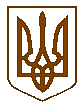 КАБІНЕТ МІНІСТРІВ УКРАЇНИПОСТАНОВАвід                          2023 р.       № КиївПро внесення змін до Ліцензійних умов провадження господарської діяльності з культивування рослин, включених до таблиці I переліку наркотичних засобів, психотропних речовин і прекурсорів, затвердженого Кабінетом Міністрів України, розроблення, виробництва, виготовлення, зберігання, перевезення, придбання, реалізації (відпуску), ввезення на територію України, вивезення з території України, використання, знищення наркотичних засобів, психотропних речовин і прекурсорів, включених до зазначеного перелікуКабінет Міністрів України постановляє:Внести до Ліцензійних умов провадження господарської діяльності з культивування рослин, включених до таблиці I переліку наркотичних засобів, психотропних речовин і прекурсорів, затвердженого Кабінетом Міністрів України, розроблення, виробництва, виготовлення, зберігання, перевезення, придбання, реалізації (відпуску), ввезення на територію України, вивезення з території України, використання, знищення наркотичних засобів, психотропних речовин і прекурсорів, включених до зазначеного переліку, затверджених постановою Кабінету Міністрів України від 6 квітня 2016 р. № 282 «Деякі питання ліцензування господарської діяльності з культивування рослин, включених до таблиці I переліку наркотичних засобів, психотропних речовин і прекурсорів, затвердженого Кабінетом Міністрів України, розроблення, виробництва, виготовлення, зберігання, перевезення, придбання, реалізації (відпуску), ввезення на територію України, вивезення з території України, використання, знищення наркотичних засобів, психотропних речовин і прекурсорів, включених до зазначеного переліку» (Офіційний вісник України, 2016 р., № 30, ст. 1209; 2020 р., № 63, ст. 2047; 2022 р., №  34, ст. 1860), зміни, що додаються.Ця постанова набирає чинності з дня її опублікування.Прем'єр-міністр України                                                	               Д. ШМИГАЛЬЗАТВЕРДЖЕНОпостановою Кабінету Міністрів України від	2023 р. №ЗМІНИ,що вносяться до Ліцензійних умов провадження господарської діяльності з культивування рослин, включених до таблиці I переліку наркотичних засобів, психотропних речовин і прекурсорів, затвердженого Кабінетом Міністрів України, розроблення, виробництва, виготовлення, зберігання, перевезення, придбання, реалізації (відпуску), ввезення на територію України, вивезення з території України, використання, знищення наркотичних засобів, психотропних речовин і прекурсорів, включених до зазначеного переліку,Доповнити пункт 61 абзацом такого змісту:«Дія цього пункту розповсюджується на здобувачів ліцензії, місце провадження діяльності яких знаходиться на територіях, які включені Мінреінтеграції до підрозділів 1 і 2 розділу I переліку територій, на яких ведуться (велися) бойові дії або тимчасово окупованих Російською Федерацією, затвердженого Мінреінтеграції.».Доповнити пункт 9 абзацом такого змісту:«У разі виникнення підстави для переоформлення ліцензії у зв’язку з приватизацією єдиного майнового комплексу державного або комунального підприємства, суб’єкт господарювання який приватизував такий комплекс, подає у спосіб, передбачений частиною першою статті 10 Закону України «Про ліцензування видів господарської діяльності», до органу ліцензування заяву про переоформлення ліцензії за формою згідно з додатком 8 та відомості, визначені підпунктом 6 пункту 6 цих Ліцензійних умов. Ліцензія переоформлюється на строк дії раніше виданої ліцензії.».Додаток 8 викласти у такій редакції: «Додаток 8
до Ліцензійних умов(в редакції постанови Кабінету Міністрів України
від __________ № ________)______________________________
(найменування органу ліцензування)ЗАЯВА 
про переоформлення ліцензіїЗаявник_________________________________________________________________
                                              (найменування, місцезнаходження юридичної особи,__________________________________________________________________________________________
прізвище, ім’я, по батькові керівника юридичної особи__________________________________________________________________________________________або прізвище, ім’я, по батькові фізичної особи - підприємця,__________________________________________________________________________________________
місце проживання)Номер телефону __________, адреса електронної пошти _________________________Ідентифікаційний код згідно з ЄДРПОУ юридичної особи/реєстраційний номер облікової картки платника податків або серія (за наявності) та номер паспорта громадянина України фізичної особи — підприємця, яка через свої релігійні переконання відмовляється від прийняття реєстраційного номера облікової картки платника податків та  повідомила про це відповідному контролюючому органу і має відмітку у паспорті громадянина України  ___________________________________________________________________________Вид господарської діяльності, на яку видано ліцензію ___________________________________________________________________________________________________Реквізити ліцензії або рішення органу ліцензування про видачу ліцензії ______________________________________________________________________________________________________________________________________________________Прошу переоформити ліцензію ___________________________________________Перелік документів, що додаються до заяви про переоформлення ліцензії та підтверджують наявність підстав для переоформлення ліцензії:______________________________________________________________________________________________________________________________________________________Дата і номер реєстрації заяви ___  ____________ 20__ р. № __________________________________________________________________________
(підпис)_________________________________________      ____  ____________ 20__ р.  (ініціали та прізвище особи, яка подала заяву)_________
(підпис)_________________________________________      ____  ____________ 20__ р.  (ініціали та прізвище особи, яка подала заяву)_______________________________
(найменування посади особи, яка прийняла заяву (в разі подання документів на паперових носіях)___________
(підпис)___________________
(ініціали та прізвище)